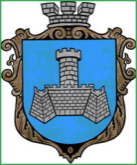 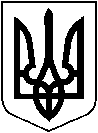 УКРАЇНАм. Хмільник  Вінницької областіР О З П О Р Я Д Ж Е Н Н ЯМІСЬКОГО ГОЛОВИ Від  29  грудня 2022 р.                                                                               №575-рПро внесення змін до розпорядження міського голови від 28.11.2022р. № 514-р«Про створення та порядокфункціонування «Пунктів незламності» на території Хмільницької міської територіальної громади»    На виконання Постанови Кабінету Міністрів України від 17.12.2022р. №1401 «Питання організації та функціонування пунктів незламності»,  з метою вжиття заходів із забезпечення життєдіяльності населення у разі виникнення надзвичайних ситуацій під час тривалого відключення електроенергії, на виконання  доручення голови Вінницької обласної військової адміністрації №01.01-13/8757 від 22.11.2022р. щодо підготовки виконавчих органів Хмільницької міської ради та територіальних органів державної влади до роботи в умовах повної відмови енергосистеми України, керуючись ст. ст. 42, 59 Закону України «Про місцеве самоврядування в Україні».     1. Внести зміни до розпорядження міського голови від 28.11.2022р. № 514-р  «Про створення та порядок функціонування «Пунктів незламності» на території Хмільницької міської територіальної громади», а саме: Додаток 1 Перелік підприємств, установ, організації на території Хмільницької міської територіальної громади,  на яких  розгортаються  «Пункти незламності», викласти в новій редакції, згідно Додатку.     2. Відповідний Додаток 1 до розпорядження, в попередній редакції,  вважати таким, що втратив чинність.     3. Загальному відділу міської ради, у документах постійного зберігання зазначити факт та підставу внесення зміни та втрати чинності відповідного Додатку.      4. Контроль за виконанням цього розпорядження  залишаю за собою.      Міський голова                                                          Микола ЮРЧИШИН                С.Редчик                  А.Сташко                  С.Маташ                  В.Коломійчук                  Н.Буликова                    В.Забарський                  О.Прокопович                  Ю.Цупринюк